  		Team Name________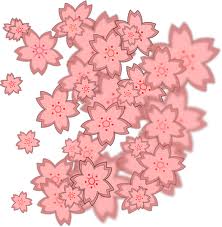 Q1 _____________________Q2 _____________________Q3 _____________________Q4 _____________________Q5 _____________________Q6 _____________________Q7 _____________________Q8 _____________________Q9 _____________________Q10 _____________________Q1　	What does the title above say (in English)Q2 		What blossoms come into flower before the Cherry?Q3		What is a dango?Q4		Hana means flower. What does it also mean?Q5		What is the Sakurazensen?Q6 		What is the name of the traditional Japanese instrument Q7 	What is the name of the type of musical scale often used for Japanese folk songs?Q8	When does the Japanese school year start? Q9 	How long do the cherry blossoms last for?Q10What colour kimono was I wearing in the photo?